KOSTKI MAŁE: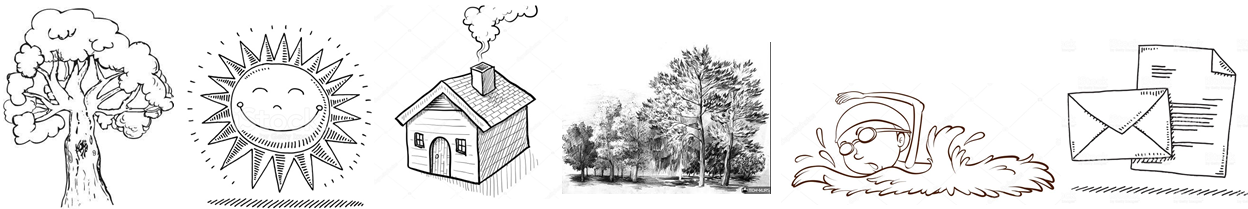 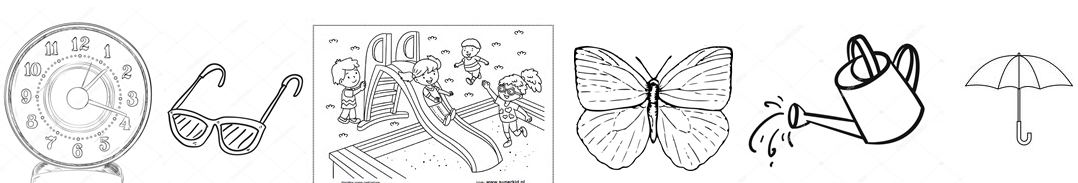 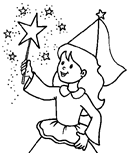 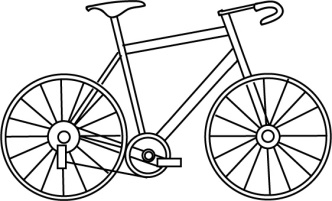 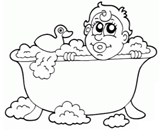 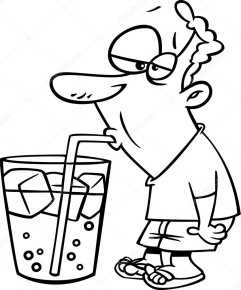 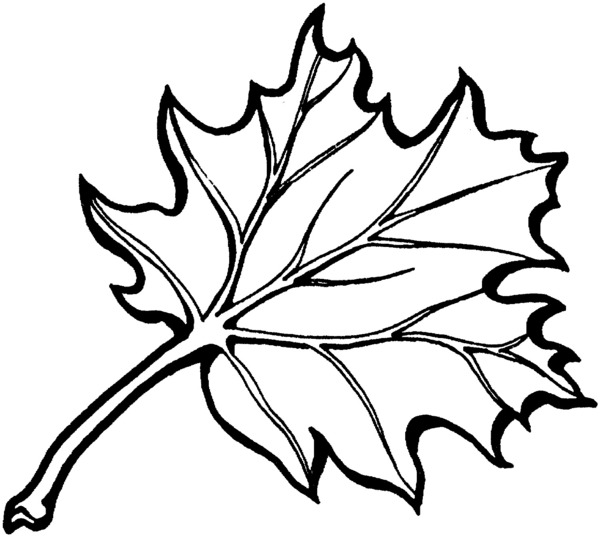 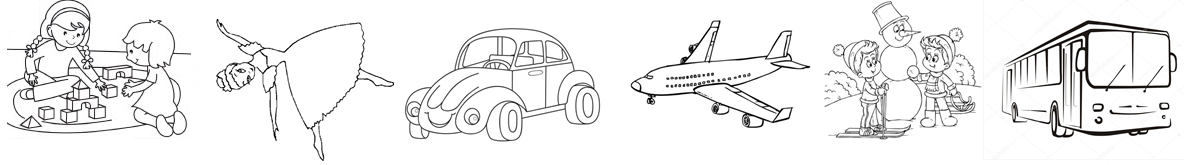 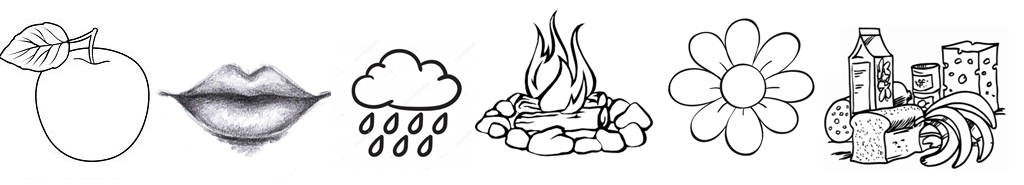 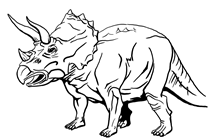 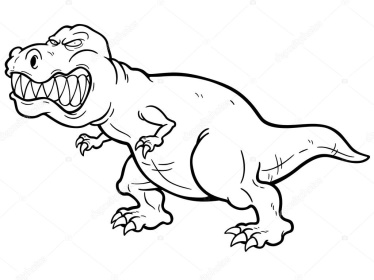 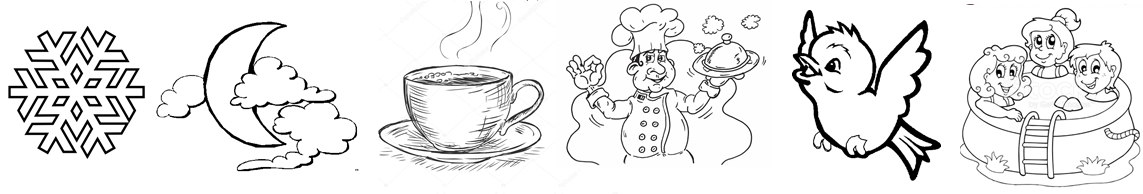 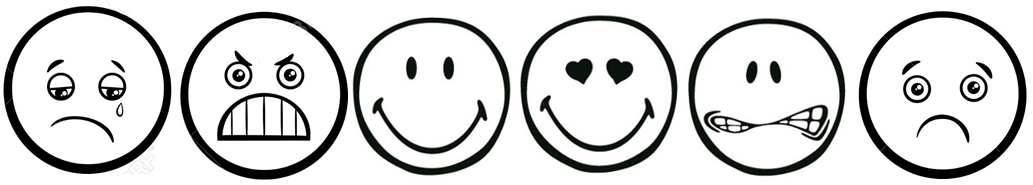 KOSTKI DUŻE: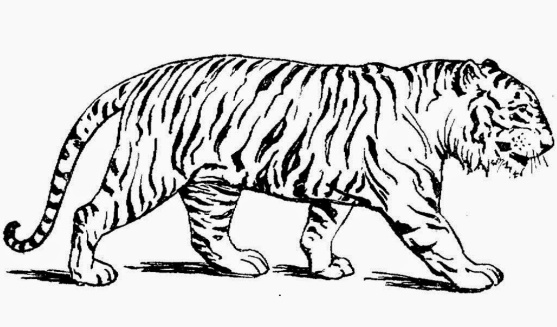 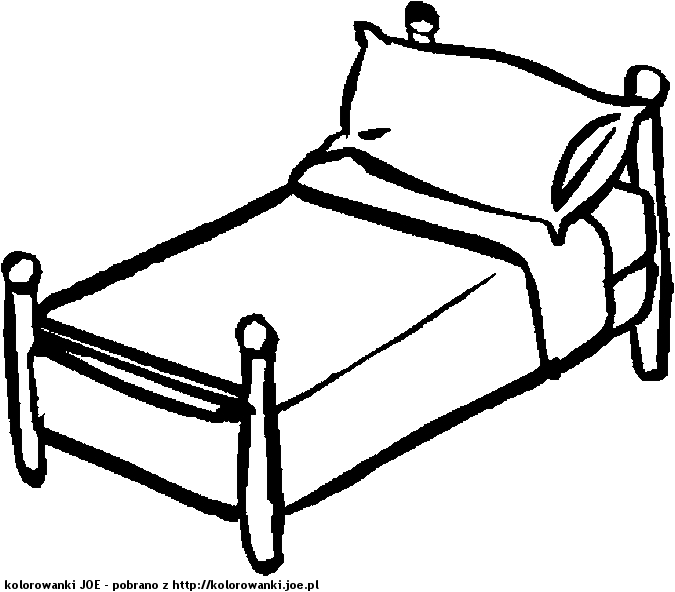 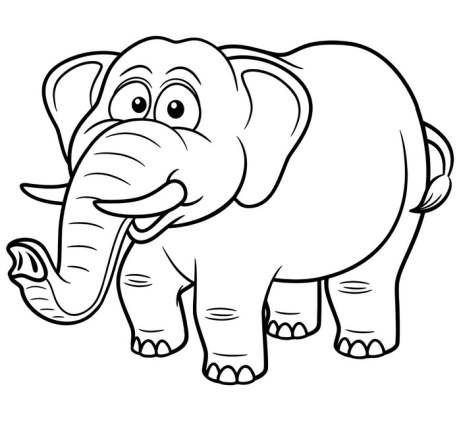 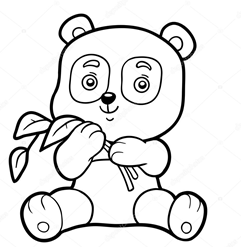 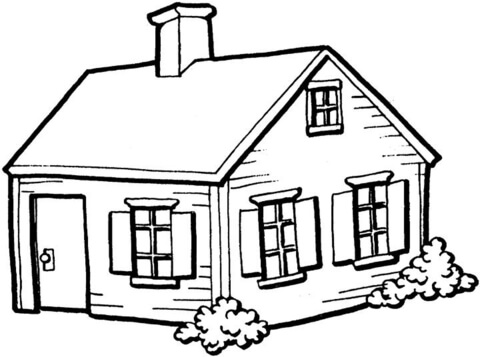 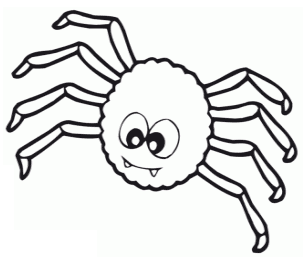 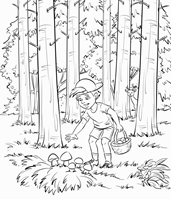 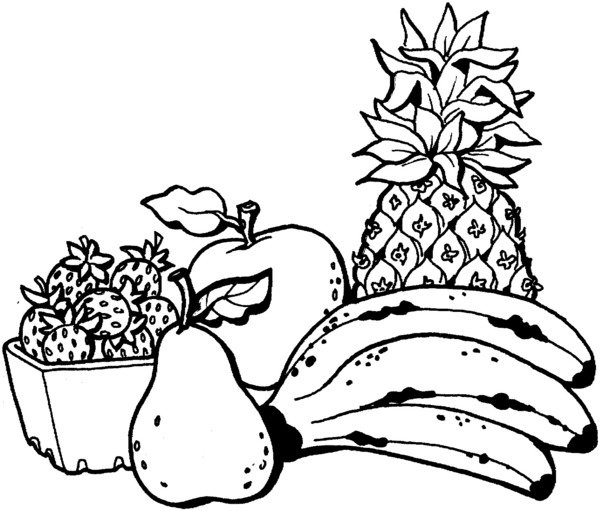 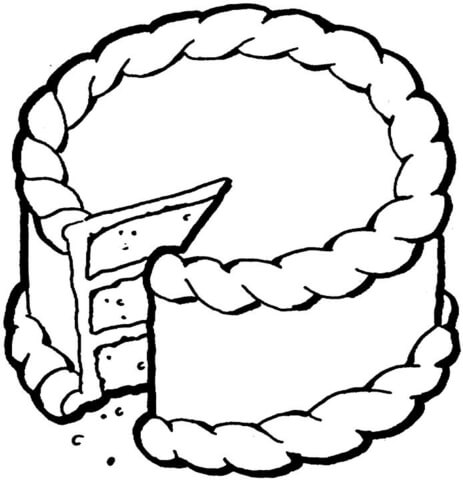 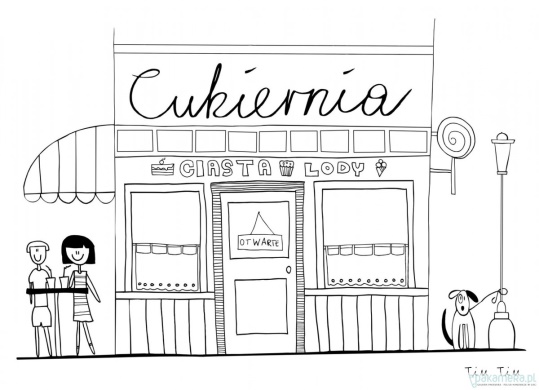 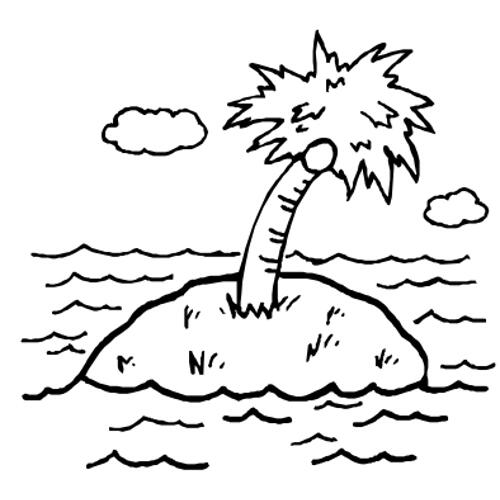 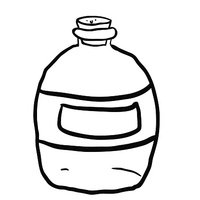 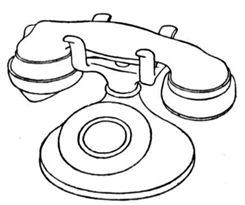 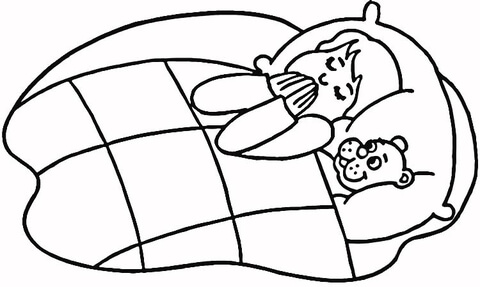 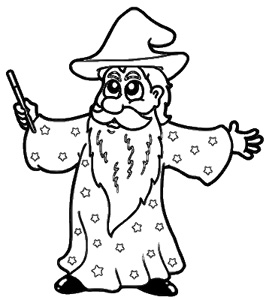 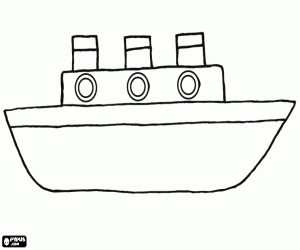 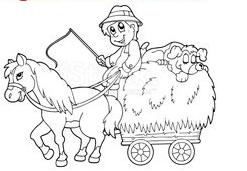 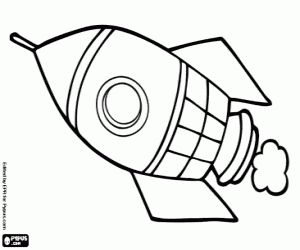 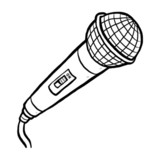 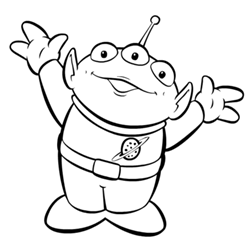 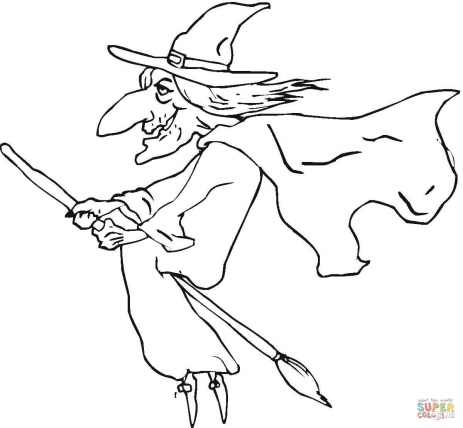 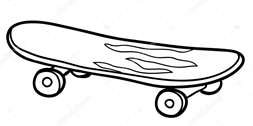 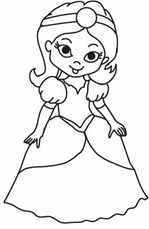 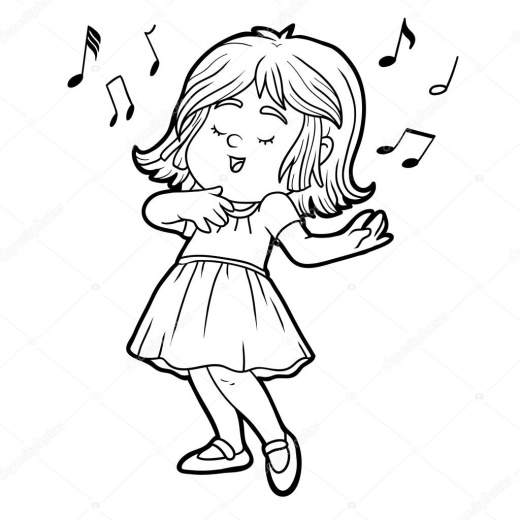 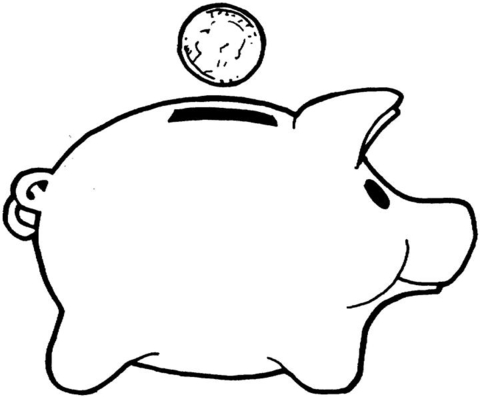 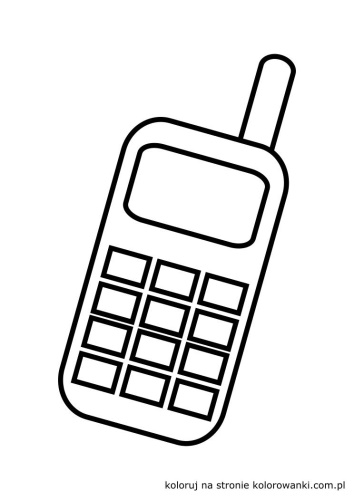 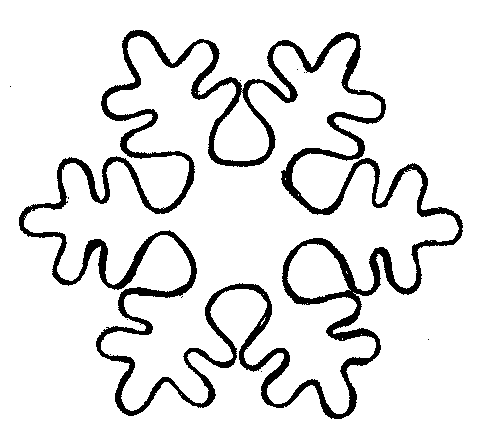 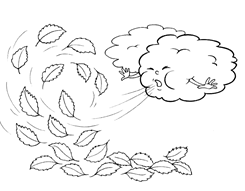 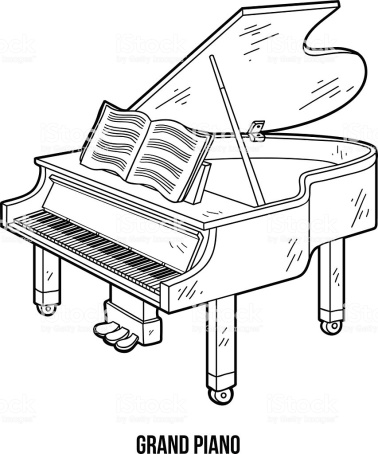 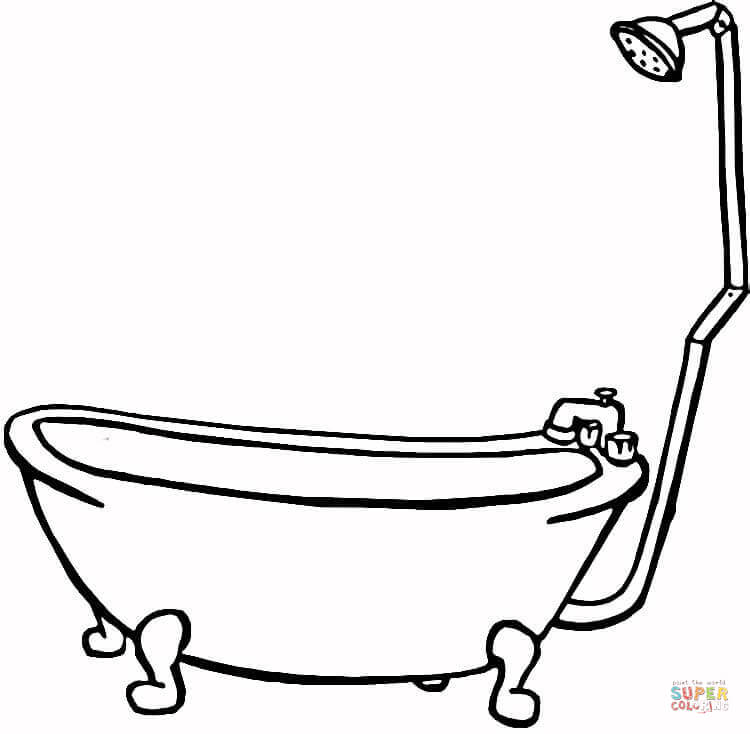 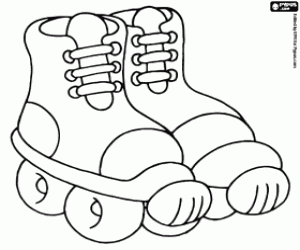 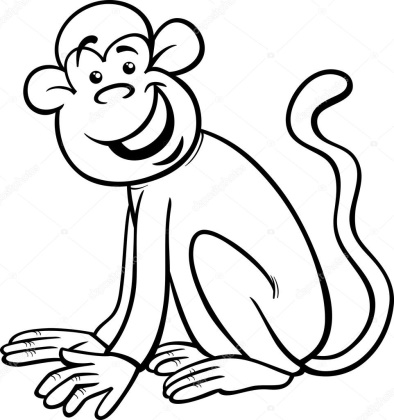 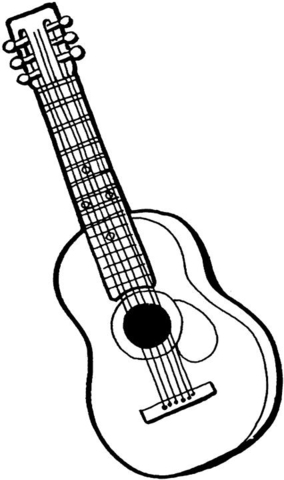 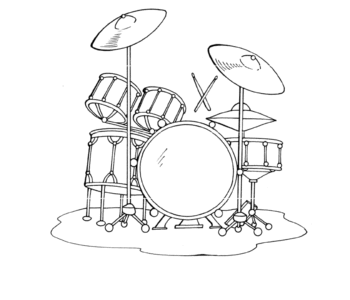 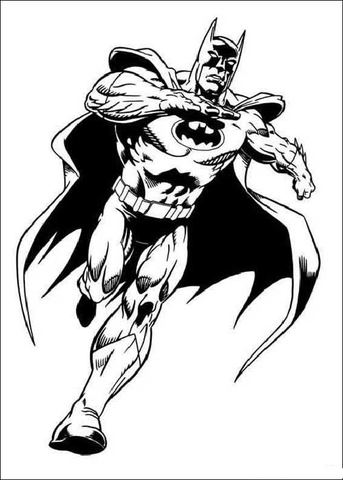 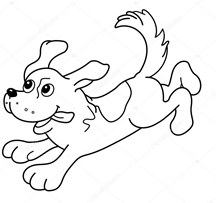 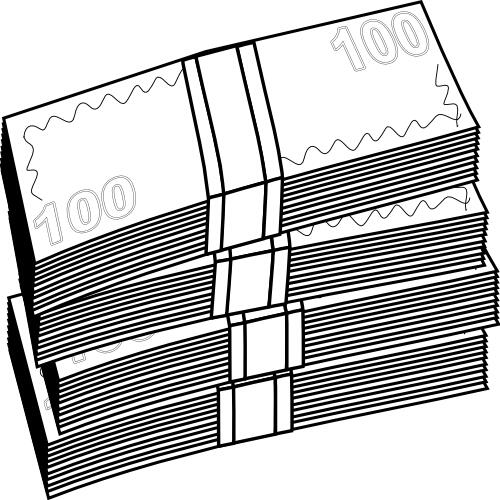 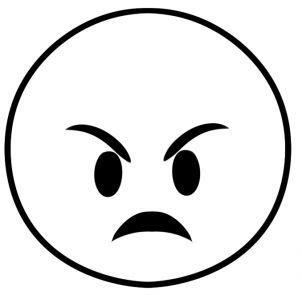 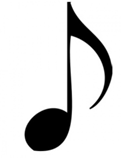 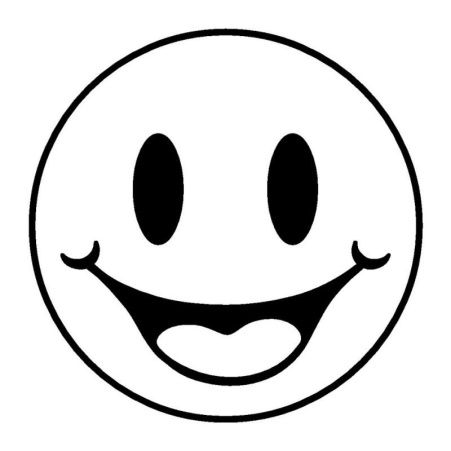 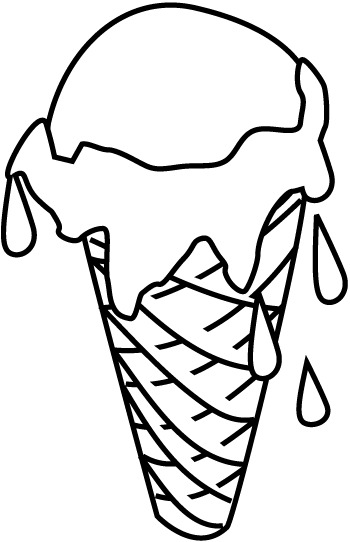 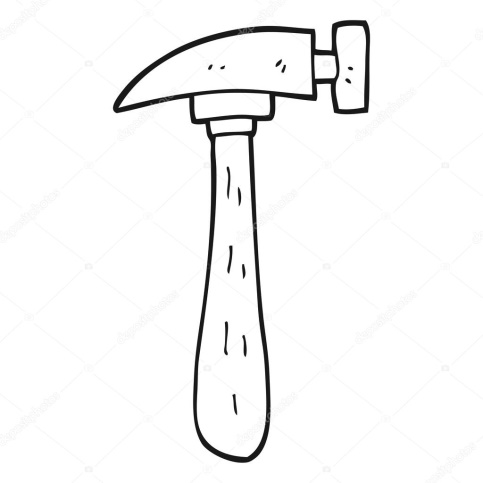 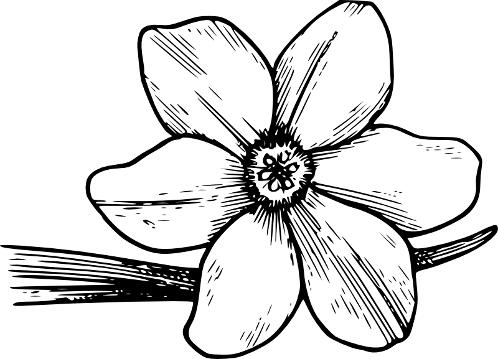 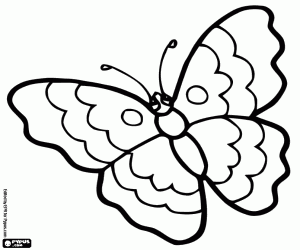 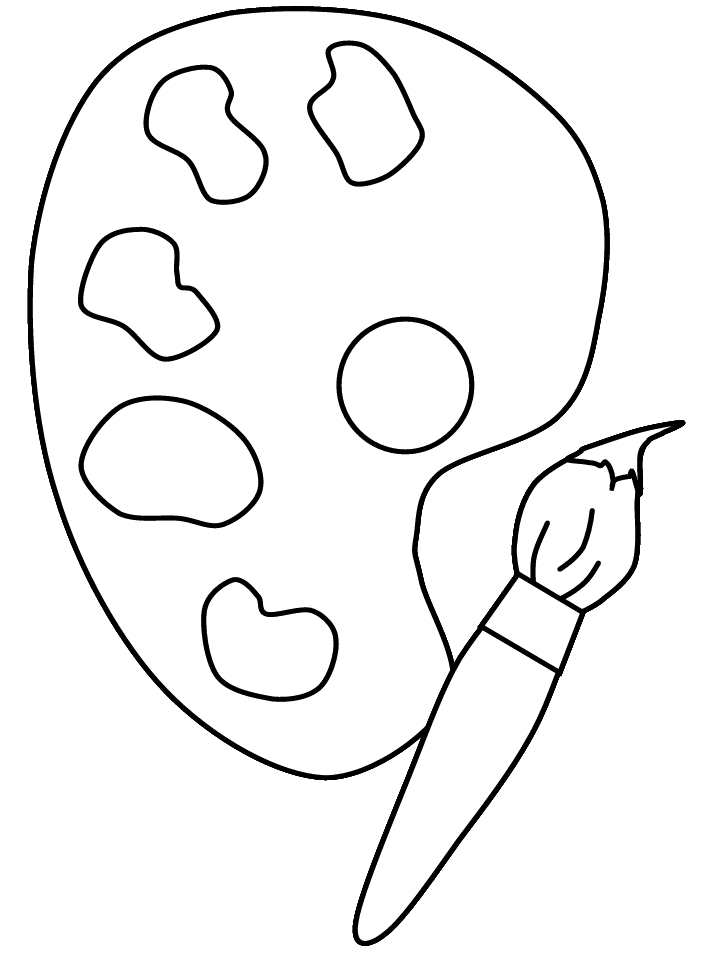 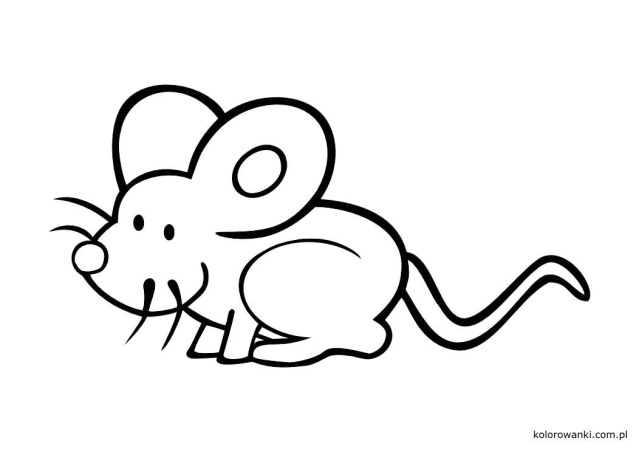 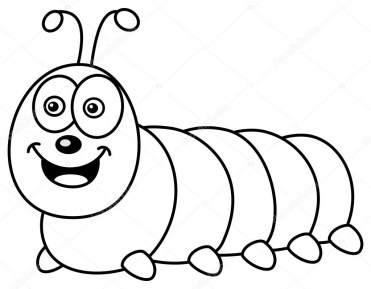 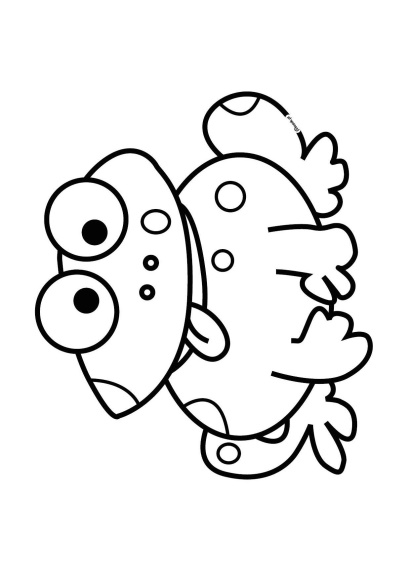 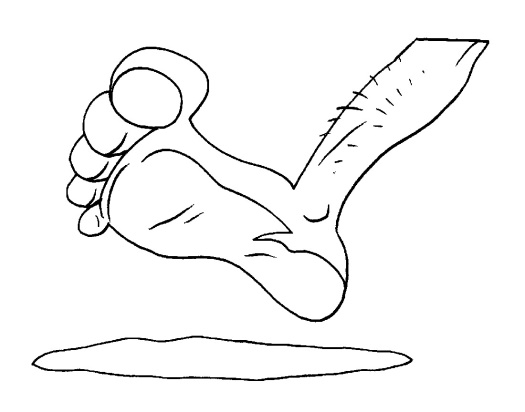 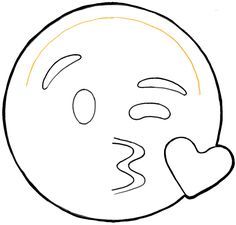 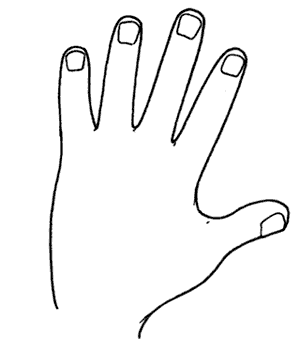 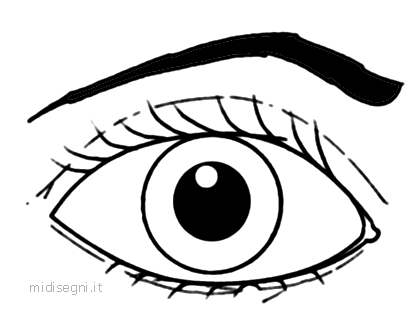 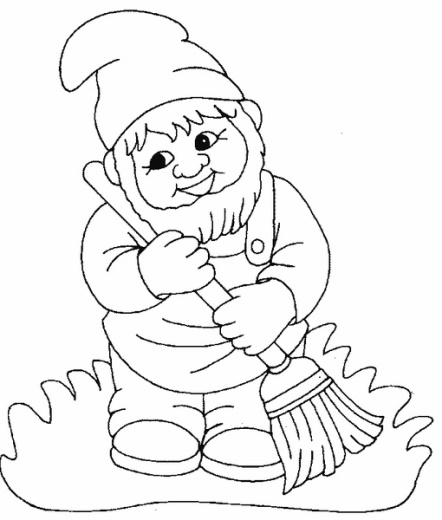 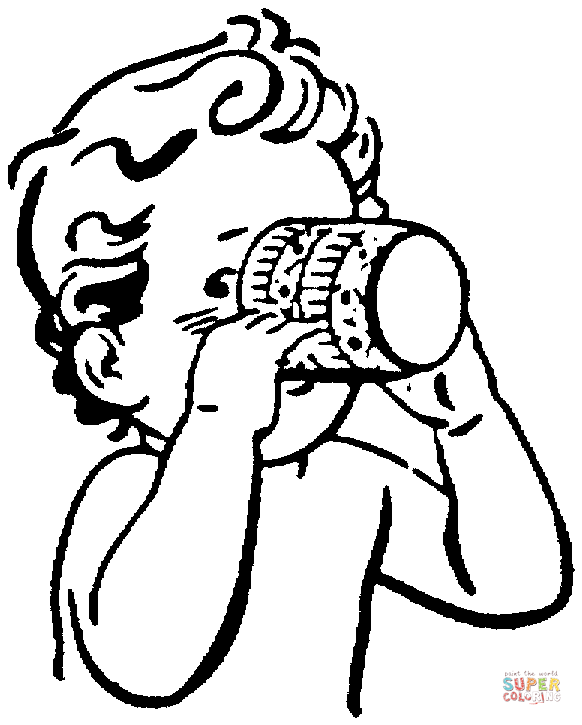 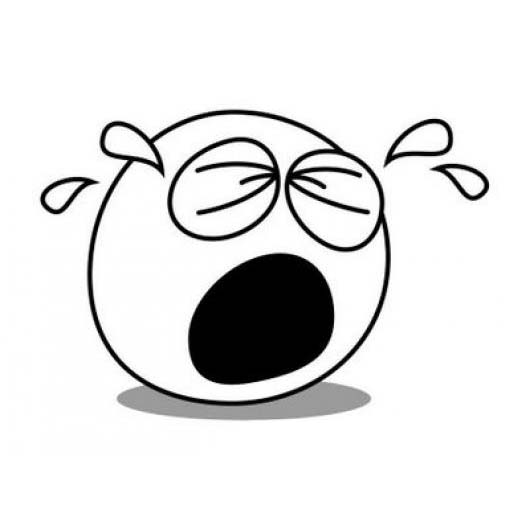 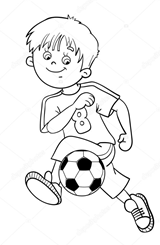 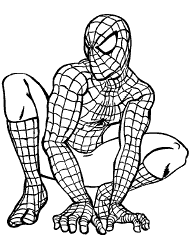 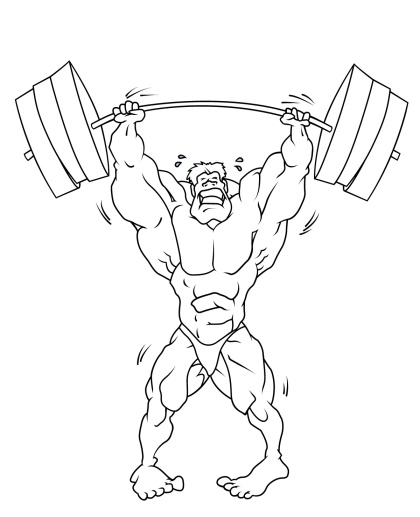 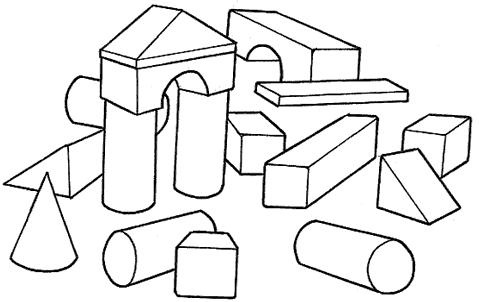 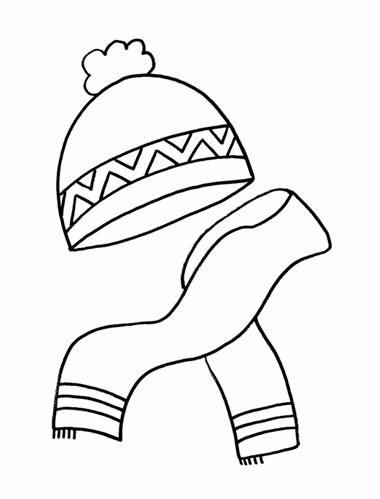 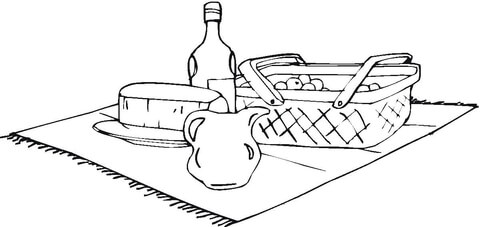 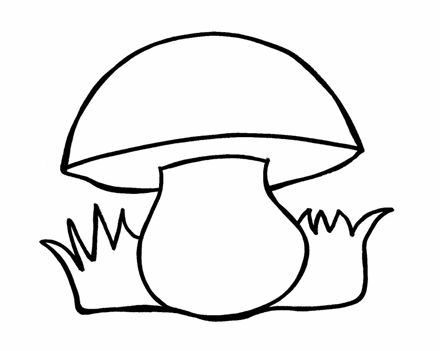 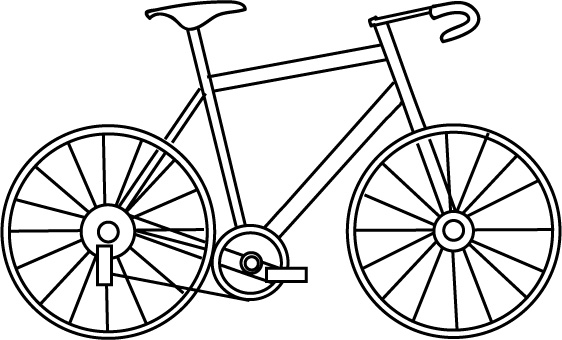 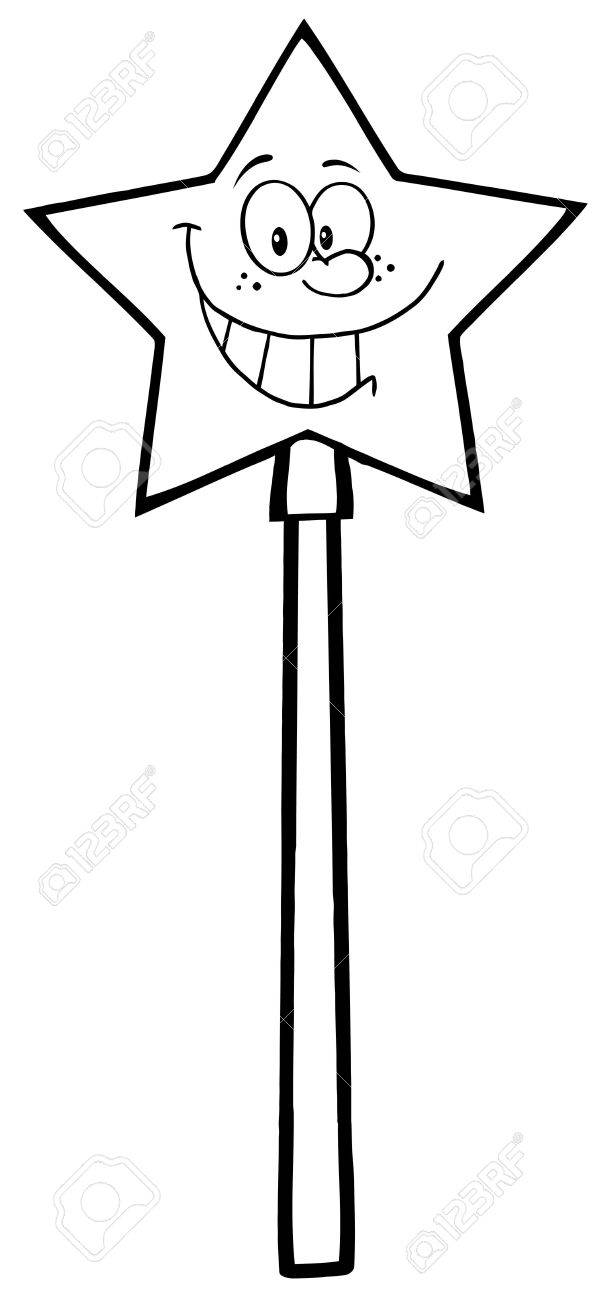 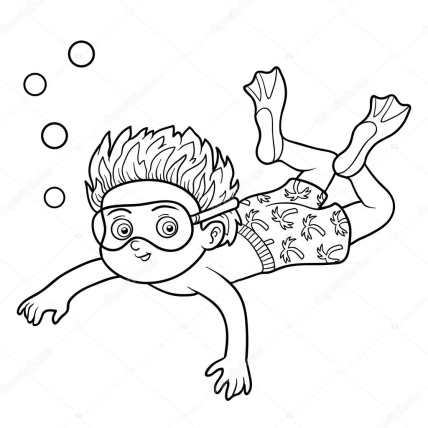 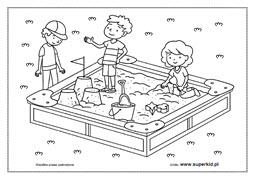 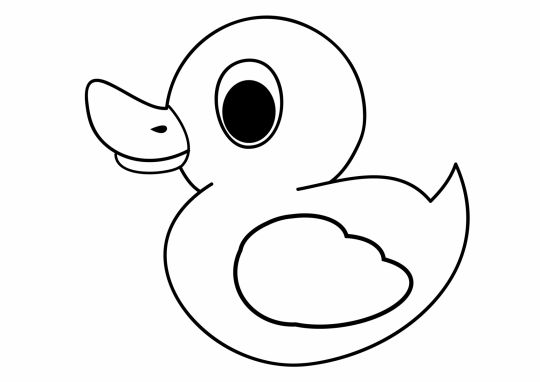 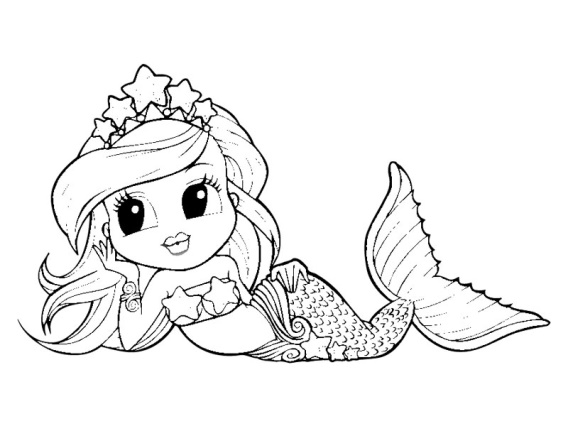 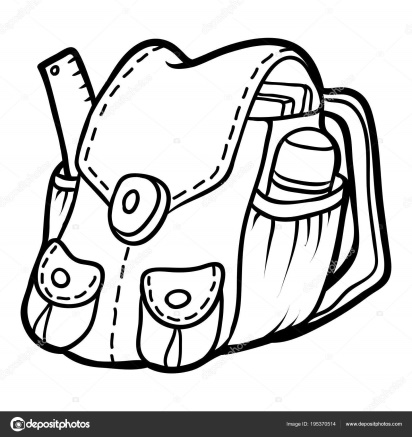 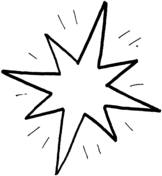 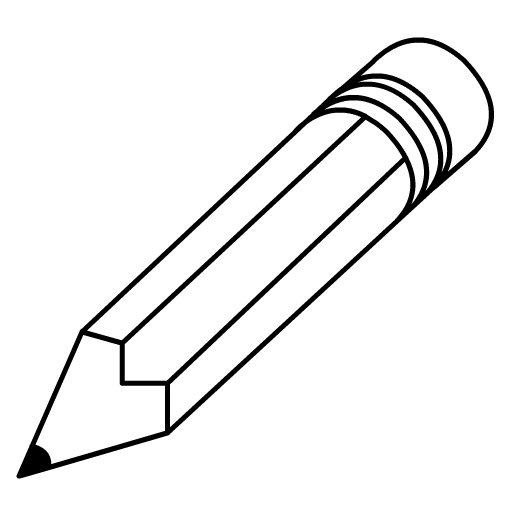 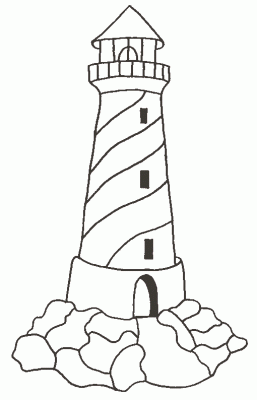 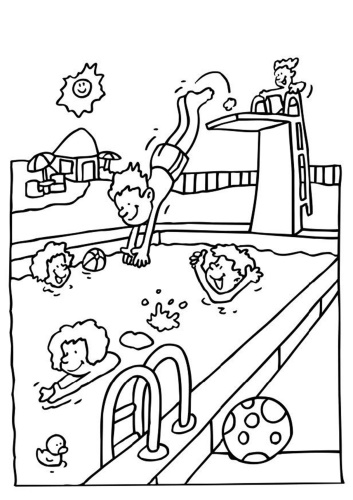 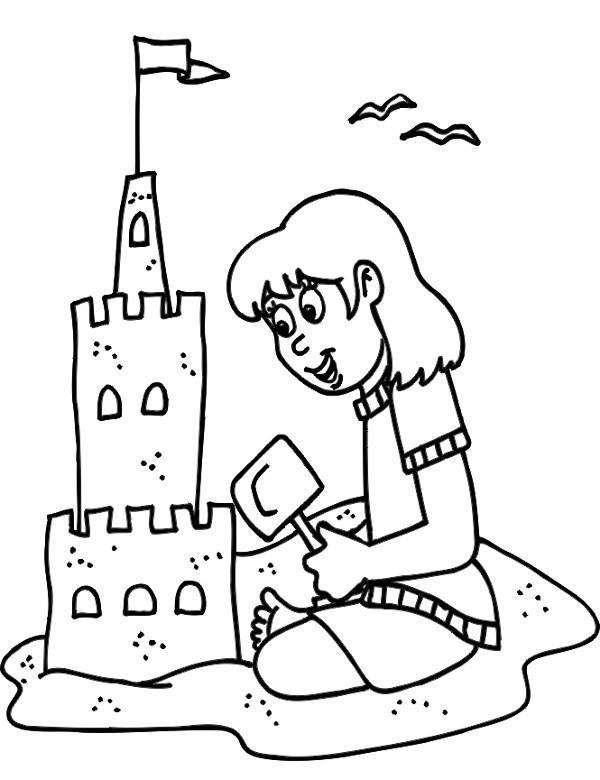 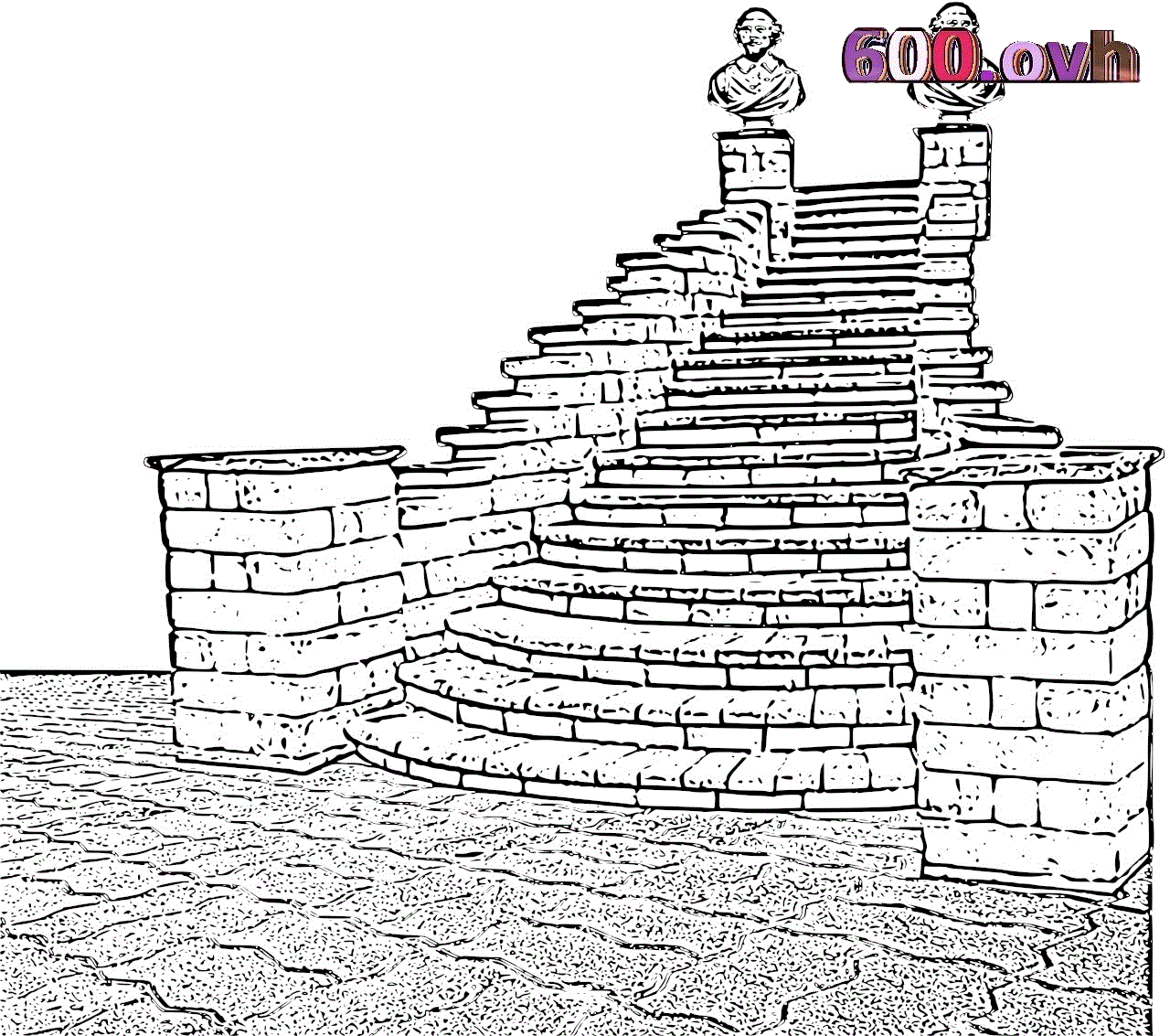 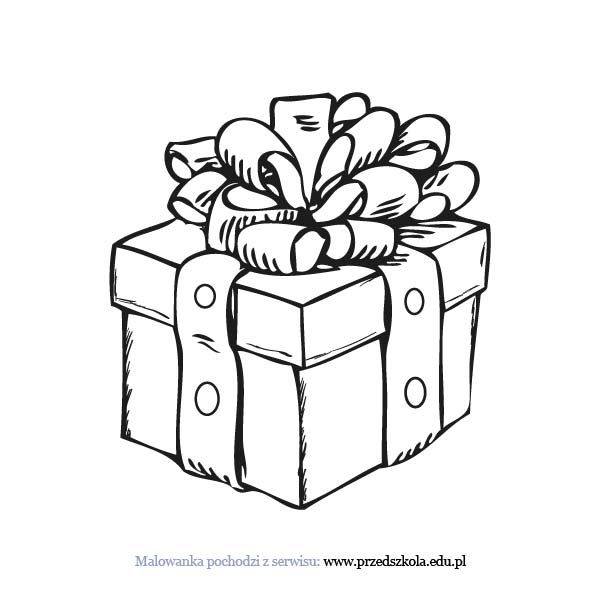 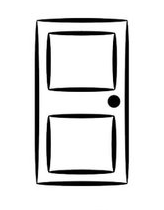 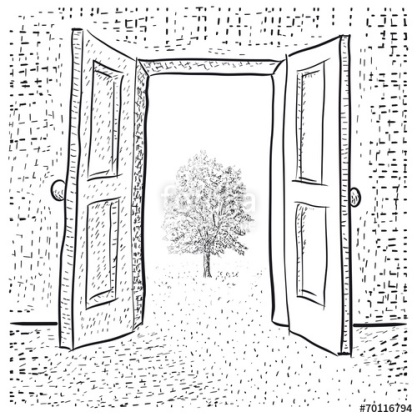 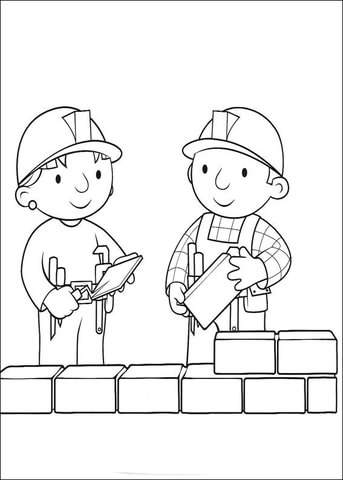 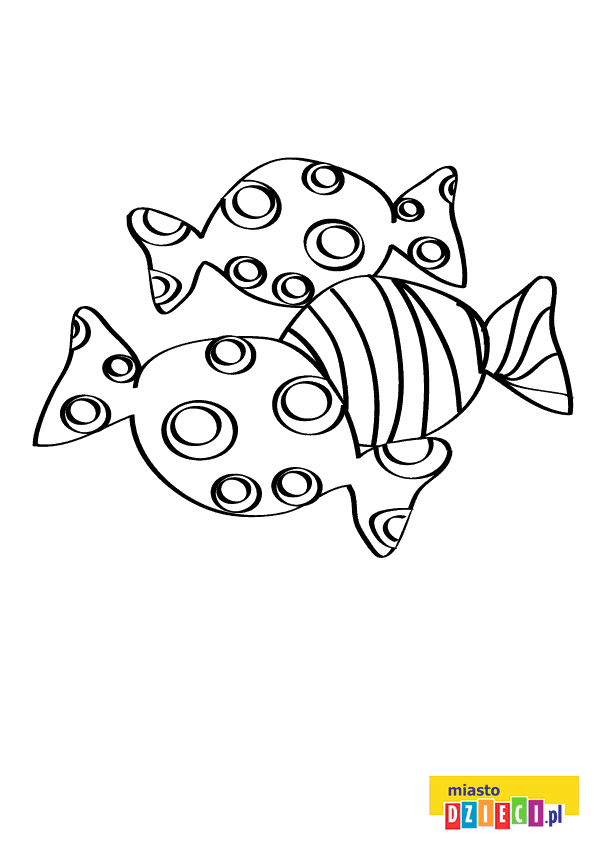 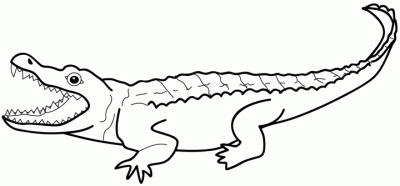 